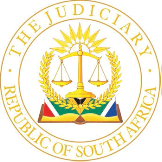 IN THE HIGH COURT OF SOUTH AFRICA(EASTERN CAPE DIVISION – GQEBERHA)Case No: 427/22ReportableIn the matter between:-THE MINISTER OF POLICE						Applicant andCOBALT COMMUNICATIONS CC T/A TOP-NOTCHRegistration No. 2006/011379/23	 			        First RespondentJASCO ELECTRONICS HOLDINGS LIMITED t/aJASCO CONVERGED SOLUTIONS			    Second Respondent________________________________________________________________JUDGMENT________________________________________________________________Beyleveld AJ[1]	The Applicant seeks to review certain decisions its functionaries took in relation to quotations submitted by the First and/or Second Respondents.[2]	The decisions the Minister seeks to set aside relate to quotations in respect of the supply and installation of PABX Systems and TMS Systems.[3]	Such quotations included the installation of cables, the supply of ancillary equipment such as telephone instruments, switchboards, desktop computers and related software. [4]	Self review by an Organ of State, although not an entirely unknown concept at common law, has in our constitutional dispensation, been developed and expanded and is now an acceptable remedy for an Organ of State to utilise, whether by means of direct self review or collateral challenge.[5]	Self reviews have, expanded further by recognising what has become known as a collateral challenge which arises when an Organ of State for instance attempts to force a person or entity to comply with an unlawful act and such unlawfulness is defended on the basis of unlawfulness or, in the context of collateral challenge by an Organ of State itself, where an Organ of State raises a defence to a claim, the substance of such defence being the unlawfulness of the underlying agreement or administrative action by virtue of a failure for instance to comply with proper procurement processes.[6]	Although in this matter the Minister seeks to directly review the contended for decisions, the relevance of a collateral challenge will become apparent from what is set out hereunder, more particularly relating to the preliminary defence raised by Cobalt, namely lis pendens.[7]	Maringo, is not opposing the application. [8]	The quotations referred to above issued by Maringo clearly identify Maringo as set out above.  There is no reference in such quotation to the entity described by the Minister in the founding affidavit. [9]	To exacerbate matters, the Minister, in the replying affidavit annexes certain invoices in respect of an earlier period, such invoices identifying the entity as ARC Communications (Pty) Ltd t/a Jasco Converged Solutions.[10]	There seems to be no dispute on the papers that Maringo (or any other entity) supplied the goods and services described above to the Minister for the period October 2013 to June 2015, whereafter such goods and services were supplied by Cobalt.[11]	Prior to the initiation of the present review application by the Minister, Cobalt instituted action against the Minister under case number 136/2021, claiming payment in the sum of R927 070.71 in respect of invoices rendered by Cobalt to the Minister which remain unpaid.[12]	In such particulars it is alleged that Cobalt stepped in the shoes of Maringo in June 2015.  In fact, annexed to the application papers is the Minister’s Plea in the aforesaid action where the Minister admits that goods and services were supplied by the entity the Minister describes as Jasco and as from June 2015 by Cobalt.[13]	In the Particulars of Claim, which relate to defined contended for contracts for the supply of the goods referred to above, extend over the period April 2019 to July 2020. [14]	In the Plea filed on behalf of the Minister it is contended that the acceptance of the quotations which are relied upon by Cobalt, are unlawful and invalid by virtue of non-compliance with a range of statutory and regulatory procedures.[15]	In the present application the Minister seeks to set aside the quotations issued by Cobalt during June 2017 and June 2018. [16]	In the Particulars of Claim, reference is also made to the quotations referred to above.  [17]	The Minister consistently effected payments of all invoices rendered pursuant to the various quotations until April 2018. The contracts relied upon by Cobalt were according to its version not terminated by the Minister as notice of termination had not been given and the equipment retained by the Minister. [18]	Cobalt contended that in July 2020 it cancelled the contracts with the Minister, by virtue of the Minister’s repudiation.[19]	In response to the Minister’s review application Cobalt raises as a particular defence, the defence known as lis alibi pendens. [20]	As alluded to above, the Minister in this review application seeks to set aside the various quotations for lack of compliance with the regulatory frameworks referred to previously.[21]	Relying on the statutory framework identified above, the Minister in the review application contends that the transactions are all unlawful as the procurement processes were neither fair, equitable, transparent and cost-effective and in particular it is contended that the Minister’s officials:[21.1.]	Failed and/or neglected to estimate the transaction value of the goods and services prior to procuring the goods and services.[21.2.]	Failed to choose the correct procurement method commensurate with the transaction value of the goods and services.[21.3.]	Failed to evaluate quotations according to price and preference as required by the PPFA.[21.4.]	Obtained quotations from a sole supplier without recording the reasons for deviating from the prescribed procurement methods and without requesting prior approval of the accounting officer of the SAPS.[21.5.]	Split transactions into items of smaller value thereby avoiding compliance with the prescribed procurement methods.[21.6.]	Failed to independently determine the reasonable value of the goods and services prior to sourcing a quotation from a sole supplier.[21.7.]	Failed to conclude a contract in accordance with the general conditions of contract issued by National Treasury.[22]	The Minister, in the action, pleads unlawfulness of the quotations and accordingly any contract and specifically pleads the same grounds relied upon in the review application as enumerated above.[23]	A defence of lis alibi pendens is of course the mirror image and related to a defence of res iudicata.[24]	It is beyond debate that a plea of lis alibi pendens is based on the proposition that the dispute between the parties is being litigated elsewhere and therefore it is inappropriate for it to be litigated in a court in which the plea was raised.[25]	The requisites for a successful raise of a lis pendens defence are:[25.1.]	Pending litigation.[25.2.]	Between the same parties or their privies.[25.3.]	Based on the same cause of action.[25.4.]	In respect of the same subject matter.[26]	Strict compliance with the requirements for lis pendens have in recent years been somewhat relaxed and extended. [27]	In this regard Scott JA in Smith v Porritt supra stated as follows:“[10] Following the decision in Boshoff v Union Government 1932 TPD 345 the ambit of the exceptio rei judicata has over the years been extended by the relaxation in appropriate cases of the common law requirements that the relief claimed and the cause of action be the same (eadem res and eadem petendi causa) in both the case in question and the earlier judgment. Where the circumstances justify the relaxation of these requirements those that remain are that the parties must be the same (idem actor) and that the same issue (eadem quaestio) must arise. Broadly stated, the latter involves an inquiry whether an issue of fact or law was an essential element of the judgment on which reliance is placed. Where the plea of res judicata is raised in the absence of a commonality of cause of action and relief claimed it has become commonplace to adopt the terminology of English law and to speak of issue estoppel. But, as was stressed by Botha JA in Kommissaris van Binnelandse Inkomste v Absa Bank BPK 1995 (1) SA 653 (A) at 669D, 670J-671B, this is not to be construed as implying an abandonment of the principles of the common law in favour of those of English law; the defence remains one of res judicata. The recognition of the defence in such cases will however require careful scrutiny. Each case will depend on its own facts and any extension of the defence will be on a case by case basis. (KBI v Absa Bank supra at 670E-F.) Relevant considerations will include questions of equity and fairness not only to the parties themselves but also to others. As pointed out by De Villiers CJ as long ago as 1893 in Bertram v Wood 10 SC 177 at 180, ‘unless carefully circumscribed, [the defence of res judicata] is capable of producing great hardship and even positive injustice to individuals’.”[28]	In the present instance, the commonality between what is raised in the review application and raised as a collateral challenge in the action is self-evident and obvious.[29]	Insofar as Cobalt and the Minister are concerned, they are the same parties and the same subject matter or cause of action is dealt with.[30]	Insofar as Maringo is concerned, it is for obvious reasons not a party to the action as the quotations it issued were issued and paid for long before the action was instituted and long before Cobalt took over the supply of the equipment as alluded to above.[31]	I am accordingly satisfied that the defence of lis alibi pendens is well-founded and there exists nothing on the papers to justify me in exercising my discretion to refuse a stay.[32]	Under the circumstances the application should be stayed pending final determination of the action under case number 136/2021. There exists no reason to deprive Cobalt of its costs in respect of this application.[33]	Maringo is not before court.[34]	The question that arises is whether or not I am entitled to make an order against Maringo as cited by the Minister in these proceedings.[35]	Besides the description of the Second Respondent as identified above, I do not believe, in any event, that it would be appropriate to make an order against the Second Respondent. [36]	Having regard to my finding in respect of the special dilatory plea raised by Cobalt, it is not necessary for me to analyse the merits of the review or the collateral challenge raised in the action. [37]	Under the circumstances I make the following order:[37.1.]	The application as against the First Respondent is stayed pending final determination of the action under case number 136/2021.[37.2.]	No order is made in respect of the application as against the Second Respondent. [37.3.]	The Applicant is directed to pay the First Respondent’s costs of the application.__________________A BEYLEVELDActing Judge of the High Court of South AfricaAppearances:For Applicant:  			Adv G Appels acting for The State Attorney For First Respondent:  	Adv JG Richards acting for PBK Attorneys    Date heard:		15th June 2023  Date Delivered:	15th June 2023 